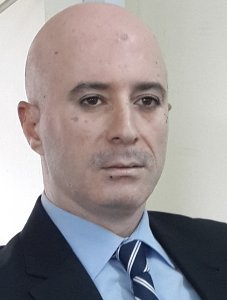 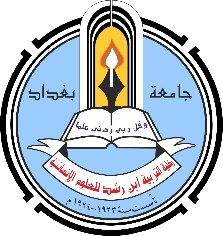 إستمارة السيرة الذاتيةأولاʺ : معلومات التحصيل العلمي ثانياʺ : الدوراتثالثاً : الأبحاث العلميةرابعاʺ: الوظائف التي مارسهاخامساʺ: الجهود التدريسية سادساʺ: النشاطات الآخرى سابعاʺ: الإشراف على الدراسات العليا جامعة بغداد -  كلية التربية ابن رشد للعلوم الإنسانية / قسم الجغرافيةالاسم الرباعياسامة خزعل عبد الرضا عباسOsama khazaal abdulreda abbasالتحصيل العلمي  دكتوراهPh.DدكتوراهPh.Dالمرتبة العلميةاستاذProfessorالاختصاص العامجغرافية طبيعيةPhysical geographyجغرافية طبيعيةPhysical geographyالاختصاص الدقيق / المسار البحثي جيومورفولوجيGeomorphologyالشهادات الجامعيةالشهادات الجامعيةالشهادات الجامعيةالشهادات الجامعيةالشهادات الجامعيةالبكالوريوسالبكالوريوسالبكالوريوسالبكالوريوسالبكالوريوسالجامعةالكليةالقسم        القسم        السنةالمأمون الجامعةالجغرافيةالجغرافية1997الماجستيرالماجستيرالماجستيرالماجستيرالماجستيرالجامعةالكليةالقسم  القسم  السنةبغدادالتربية ابن رشدالجغرافية الجغرافية 2000عنوان الرسالة باللغة العربيةدراسة بيئية وجيومورفولوجية للجزء الجنوبي لبحيرة الرزازةدراسة بيئية وجيومورفولوجية للجزء الجنوبي لبحيرة الرزازةدراسة بيئية وجيومورفولوجية للجزء الجنوبي لبحيرة الرزازةدراسة بيئية وجيومورفولوجية للجزء الجنوبي لبحيرة الرزازةالدكتوراهالدكتوراهالدكتوراهالدكتوراهالدكتوراهالجامعةالكليةالقسم  القسم  السنةبغدادالتربية ابن رشد الجغرافية الجغرافية 2007عنوان الأطروحة باللغة العربيةالخصائص الجيومورفولوجية لمجرى نهر دجلة في مدينة بغداد بين جسر المثنى وجسر الجادريةالخصائص الجيومورفولوجية لمجرى نهر دجلة في مدينة بغداد بين جسر المثنى وجسر الجادريةالخصائص الجيومورفولوجية لمجرى نهر دجلة في مدينة بغداد بين جسر المثنى وجسر الجادريةالخصائص الجيومورفولوجية لمجرى نهر دجلة في مدينة بغداد بين جسر المثنى وجسر الجادريةالدورةتاريخهادورة التأهيل التربوي/1605/1/2011دورة اللغة العربية /1345/1/2011دورة الحاسوب للترقيات العلمية 26/12/2011دورة الحاسوب رقم /1 الخطة الاستراتيجية لكلية التربية ابن رشد 2016تعنوان النتاجالعمليات الجيومورفولوجية والاشكال الناتجة منها في محافظة كربلاء مجلة الاستاذ/ العدد 212المجلد/1  2015اثر العمليات الجيومورفولوجية على مشروعي المغيشي والدواية الاروائية في محافظة ذي قار /مجلة الاستاذ العدد 212 لسنة 2015التحليل المورفومتري لشبكة الاحواض الثانوية لحوض افي سركة في محافظة دهوك/مجلة الاستاذ العدد 214 لسنة 2015التقييم الجيومورفولوجي لضفاف نهر دجلة في مدينة بغداد وعلاقتها بمستوى منسوب الماء بأعتماد قياسات المقطع العرضي /مجلة الاستاذ العدد214 لسنة 2015نمذجة الخرائط الرقمية الهيدرولوجية الاستنتاجية لمحافظة الانبار بأستخدام تقانات الاستشعار عن بعد ونظم المعلومات الجغرافية GIS 2015/مجلة جامعة الانبارللعلوم الانسانية/العدد الاول 2015رؤيا جديدة في موضعية وعوامل تشكيل المنعطفات النهرية مجلة كلية التربية للبنات –بغداد العدد/3 المجلد/27 2016ضفاف نهر دجلة المستحدثة في مدينة بغداد (دراسة جيومورفولوجة ميدانية تحليلية ) مجلة سر من رأى العدد /44 المجلد/12 2016اثر المنعطفات النهرية في طوبغرافية قاع النهر وتشكيل المنحدر العكسي ونويات الجزر/ مجلة العلوم الحديثة والتراثية/العدد الثالث المجلد الرابع     2016 الخصائص الجيومورفولوجية لحوض كاني ماسي في محافظة دهوكاثر قوة الطرد المركزي في توجيه العمل الجيومورفولوجي في المنعطفات النهرية, مجلة الجمعية الجغرافية العراقية/المجلد/1 العدد63, 2011مورفولوجية الحبيبات الرملية المترسبة غبي الرزازة(منطقة الساحل)-دراسة جيومورفولوجية. مجلة الاستاذ / العدد(173), 2011 تقييم مشاريع الري والبزل في مشروع ري الحسينية كمصدر مائي لبحيرة الرزازة,  مجلة جامعة كربلاء/ المجلد(8) العدد (3), 201013-A Digital Map of the Appropriate Route of River Navigation in the Tigris River of Baghdad based on the Survey data of longitudinal and Transverse Sections of the River, Remote Sensing Techniques and GIS”/ International Journal of Science and Nature (IJSN). Vol. 8[2] June, 2017تعنوان الوظيفةجهة العملفترة العمل / من - الىتدريسيجامعة بغداد – كلية التربية ابن رشدمنذ 2001 الى الانتأسم المادة الدراسيةالمرحلةالجامعة / الكلية / القسم1الجغرافية/الدراسة الاولية جيومورفولوجيمنذ 2001 الى الان 2 الجغرافية/ماجستير/كورس اولجغرافية السواحلمنذ 2013 الى 20183  الجغرافية/ماجستير/كورس ثانيجيومورفولوجيا السياحةمنذ 2013 الى الان4  الجغرافية /دكتوراه /كورس اولمشكلات جيومورفولوجية2015-   الى الان5الجغرافية /دكتوراه/كورس ثانيمشكلات التربة2015-20166  الجغرافية/دكتوراه/كورس ثاني  جيومورفلوجيا مناخية               2017- الى الانتعنوان النشاطالعددعضوية اللجان30303033333333333المؤتمراتالندواتالورشالنشاطات الإجتماعيةالحلقات الدراسية (حلقات السمنار وحلقات علمية)تعنوان الرسالة / الأطروحة وأسم الطالبالدرجة العلمية تاريخها1جيومورفولوجية نهر البتيرة في محافظة ميسان/اشواق عبد الكريم ماجستير- الجغرافية20092اثر العمليات الجيومورفولوجية على المشاريع الاروائية في محافظة ذي قار/علي عبد الامير ماجستير - الجغرافية 20123الخصائص الجيومورفولوجية للهامش الصحراوي لمحافظة كربلاء واثرها على الاستخدام البشري ./فاطمة نجفماجستير – الجغرافية 20124الخصائص المورفومترية لحوض افي سركة في محافظة دهوك ./مروة عليماجستير – الجغرافية 20135تقييم مستويات ضفاف نهر دجلة لتحديد المناسيب المائية المهددة بالفيضان في مدينة بغداد./انتصار قاسمماجستير  - الجغرافية 20136الخصائص الجيومورفولوجية لفرعي نهر دجلة المشرح والكحلاء واثرها على الاستخدام البشري ./اشواق عبد الكريمدكتوراه - الجغرافية 20147جيومورفولوجية حوض كاني ماسي في محافظة دهوك/غفران جعفرماجستير- الجغرافية20158الخصائص الجيومورفولوجية لطية متين في محافظة دهوك/نوفل صكب حديدماجستير20179تحليل جيومورفولوجي لتباين حجم مفصولات التربة في المظاهر الارسابية لمجرى نهر دجلة شمالي بغداد الى جنوبي واسط/عروبة عزيزماجستير201710تقييم الخصائص المورفومترية والمخاطر السيلية لحوض درشكي في محافظة دهوكماجستير 201811هيدروموفومترية شرق ميسان دكتوراه201812الخصائص الجيومورفولوجية لطية قرة داغ في محافظة السليمانيةدكتوراه201813هيدرومورفومترية شرق ميساندكتوراه2018